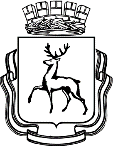 АДМИНИСТРАЦИЯ ГОРОДА НИЖНЕГО НОВГОРОДАДепартамент инвестиционной политики, внешнеэкономических связей, предпринимательства и туризмаП Р И К А ЗВ соответствии с положениями постановления администрации города Нижнего Новгорода от 23.04.2020 № 1364 «О мерах по реализации Указа Губернатора Нижегородской области от 07.04.2020 года № 53 «О мерах поддержки организаций и лиц, пострадавших от распространения новой коронавирусной инфекции (COVID-19)» (далее – Постановление №1364) в связи с выявленными техническими ошибками  и поступившими от 21.10.2020 №Сл-01-07-568543/20, от 27.11.2020 №Сл-01-11-655384/20, от 01.12.2020 №Сл-01-11-660248/20 письмами Московского и Сормовского районов города Нижнего Новгорода.ПРИКАЗЫВАЮ:Внести изменения в п.37 приложения №1 к приказу №162 от 05.08.2020 об утверждении сводного реестра получателей финансовой помощи (субсидий) юридическим лицам и индивидуальным предпринимателям города Нижнего Новгорода, пострадавшим от распространения новой коронавирусной инфекции (COVID-19), в целях возмещения затрат на оплату труда работникам в период действия режима повышенной готовности, в части изменения объема субсидии ООО «ПУРИ» на возмещение оплаты труда работникам с «1141763,28» на «1140212,56» в связи с технической ошибкой, допущенной в протоколе заседания городской комиссии по оказанию мер поддержки Московского района №56 от 04.08.2020.Внести изменения в п.1 приложения №1 к приказу №3 от 02.09.2020 об утверждении сводного реестра получателей финансовой помощи (субсидий) юридическим лицам и индивидуальным предпринимателям города Нижнего Новгорода, пострадавшим от распространения новой коронавирусной инфекции (COVID-19), в целях возмещения затрат на оплату коммунальных услуг в период действия режима повышенной готовности, в части изменения расчетного периода предоставления субсидии ООО «Диалог» на возмещение коммунальных услуг с «с 28.03.2020 по 30.06.2020» на «с 01.04.2020 по 30.06.2020» в связи с технической ошибкой, допущенной при формировании сводного реестра получателей субсидий.Внести изменения в п.1 приложения №1 к приказу №197 от 31.08.2020 об утверждении сводного реестра получателей финансовой помощи (субсидий) юридическим лицам и индивидуальным предпринимателям города Нижнего Новгорода, пострадавшим от распространения новой коронавирусной инфекции (COVID-19), в целях возмещения затрат на оплату труда работникам в период действия режима повышенной готовности, в части изменения расчетного периода предоставления субсидии ИП Быковой Елене Александровне на возмещение оплаты труда работникам с «с 01.07.2020 по 31.07.2020» на «с 01.06.2020 по 31.07.2020» в связи с технической ошибкой, допущенной в протоколе заседания городской комиссии по оказанию мер поддержки Сормовского района №64 от 31.07.2020.Внести изменения в п.70 приложения №1 к приказу №46 от 02.10.2020 об утверждении сводного реестра получателей финансовой помощи (субсидий) юридическим лицам и индивидуальным предпринимателям города Нижнего Новгорода, пострадавшим от распространения новой коронавирусной инфекции (COVID-19), в целях возмещения затрат на оплату труда работникам в период действия режима повышенной готовности, в части изменения объема субсидии ООО «СК Центр» на возмещение оплаты труда работникам с «623981,60» на «410203,58» в связи с технической ошибкой, допущенной в протоколе заседания городской комиссии по оказанию мер поддержки Сормовского района №86  от 30.09.2020.Внести изменения в п.64 приложения №1 к приказу №46 от 02.10.2020 об утверждении сводного реестра получателей финансовой помощи (субсидий) юридическим лицам и индивидуальным предпринимателям города Нижнего Новгорода, пострадавшим от распространения новой коронавирусной инфекции (COVID-19), в целях возмещения затрат на оплату труда работникам в период действия режима повышенной готовности, в части изменения объема субсидии ООО «Форма» на возмещение оплаты труда работникам с «334620,72» на «272398,61» в связи с технической ошибкой, допущенной в протоколе заседания городской комиссии по оказанию мер поддержки Сормовского района №86  от 30.09.2020.Внести изменения в п.3 приложения №1 к приказу №18 от 15.09.2020 об утверждении сводного реестра получателей финансовой помощи (субсидий) юридическим лицам и индивидуальным предпринимателям города Нижнего Новгорода, пострадавшим от распространения новой коронавирусной инфекции (COVID-19), в целях возмещения затрат на оплату труда работникам в период действия режима повышенной готовности, в части изменения объема субсидии ИП Быковой Елене Александровне на возмещение оплаты труда работникам с «29684,06» на «29684,10» в связи с технической ошибкой, допущенной в протоколе заседания городской комиссии по оказанию мер поддержки Сормовского района №55  от 17.07.2020.Контроль оставляю за собой.Директор департамента 		     		                      	                      	А.В. СимагинПриложение № 1к Приказу «О внесении изменений в Приказы об утверждении сводных реестров получателей субсидий»Утверждено:Директор департамента инвестиционной политики, внешнеэкономических связей, предпринимательства и туризма____________________________(подпись)«____»______________2020года№О внесении изменений в Приказы об утверждении сводных реестров получателей субсидий №п.п.Район№ ПриказаДата комиссииНаименование организации, ФИО индивидуального предпринимателяИНН/КППОбъём субсидий (руб.)Период предоставления субсидий37Московский16204.08.2020ООО «ПУРИ»5259127532/5259010011140212,56с 01.04.2020 по 30.06.20201Ленинский327.08.2020ООО «Диалог»5260172554/5258010018591,10с 01.04.2020 по 30.06.20201Сормовский19731.07.2020ИП Быкова Елена Александровна52631999823927885,06с 01.06.2020 по 31.07.202070Сормовский4630.09.2020ООО «СК Центр»5263094791/526301001410203,58с 01.09.2020 по 30.09.202064Сормовский4630.09.2020ООО «Форма»5263097672/526301001272398,61с 01.08.2020 по 31.08.20203Сормовский1817.07.2020ИП Быкова Елена Александровна52631999823929684,10с 28.03.2020 по 31.05.2020